WEST RIDING COUNTY FA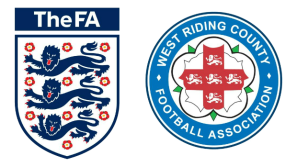 Appropriate Person Matrix SECTION ASECTION ASECTION ASECTION ASECTION BSECTION BSECTION BSECTION BMinimum Operating Criteria(What do they require to undertake the role?) -(/)Minimum Operating Criteria(What do they require to undertake the role?) -(/)Minimum Operating Criteria(What do they require to undertake the role?) -(/)Minimum Operating Criteria(What do they require to undertake the role?) -(/)Do they comply?(subject to section A)                         (/)Do they comply?(subject to section A)                         (/)Do they comply?(subject to section A)                         (/)Do they comply?(subject to section A)                         (/)Individual (paid or volunteer)RoleListed on CRM(/)FANCRCSGCQualSGC OnlineFirst Aid QualCRC SGC OnlineSGC QualFirst Aid QualSafeguardingInformation and expectations sent(/)